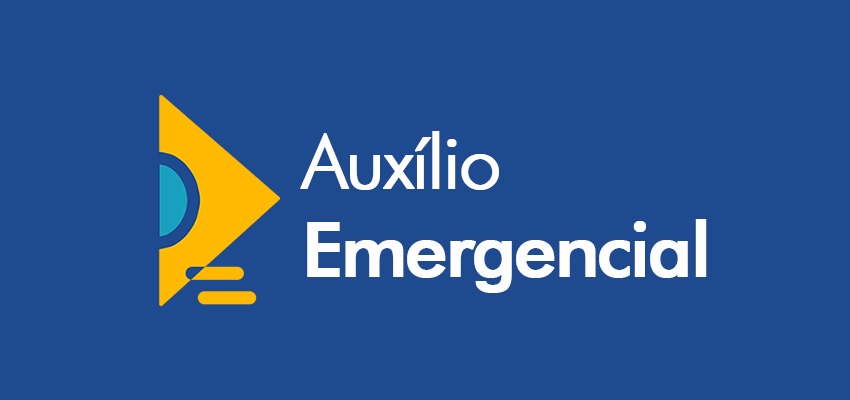 LISTA DO PAGAMENTO DOS BENEFICIÁRIOS DO AUXÍLIO EMERGENCIAL QUE RECEBEM BOLSA FAMÍLIANOME DO BENEFICIARIO 1NOME DO BENEFICIARIO 2VALOR AUXÍLIOLUIZ FLORENCIO CONFESSOR NETO600.00VALERIO DANTAS CUNHA600.00CLENILSON SILVA SANTOS600.00ALDENORA DE MEDEIROS NERES1200.00EDSON RANIERE SANTOS600.00MARIA ADELAIDE DA SILVAEMERSON FERREIRA DE MEDEIROS1200.00LUCIANO BARROS DE ASSUNCAO600.00MARIA DAS GRACAS PEREIRA DA SILVAJOSE JAELSON DE MEDEIROS1200.00JOSE IVONALDO MEDEIROS DA SILVA600.00ROSILEIDE DANTAS DE LIMA600.00JOSEFA LENILDA DA SILVA1200.00RITA CAVALCANTI DO NASCIMENTOJOSE FELIPE DOS SANTOS NETO1200.00MARIA JADNA FERREIRA DA SILVA1200.00ELIENE DA COSTA SARAIVACLAUDIO BORGES DOS SANTOS1200.00BRENA KLESIA JORGE ARAUJOJOSE ARNAILSON BERNARDO DO NASCIMENTO1200.00JOSELINA DOS SANTOSEZIEL FERREIRA DE MORAIS1200.00CLAUDIA SOARES DE OLIVEIRA600.00FRANCINEIDE SOARES DA FONSECAEMANOEL SOARES DA FONSECA1200.00JOSIMEIRE DE AZEVEDO1200.00LIGIA KALLINE DOS SANTOS1200.00MARIA GORETE TARGINO DA SILVA600.00MARIA DE FATIMA LIMA DA SILVAWENDERSON RODRIGO SILVA DOS SANTOS1200.00MARIA DAS VITORIAS DE MEDEIROS DA SILVA600.00MARIA JARDILEIA CRUZ DA SILVA1200.00MARIA DELZIANA DE MEDEIROS1200.00MARIA RIVNDA MOREIRA DE ARAUJO600.00MARIA APARECIDA DOS SANTOS1200.00COSMA GREGORIO DO NASCIMENTO1200.00REGINALDO COSTA DOS SANTOS600.00LUZINETE SOARES DO NASCIMENTO1200.00JESSICA BEZERRA DA SILVA1200.00ROSIANA GALDINO DA SILVA1200.00JOSE JOMAR DE MEDEIROS600.00ROSINEIDE GENUINO DA COSTAJUCINEIDE GENUINO RIBEIRO1200.00GENIVAL FERNANDES DE LIMA600.00ALYSON DIEGO DOS SANTOS GUEDES DE OLIVEIR600.00ANA PAULA GUEDES DE OLIVEIRAROMACKSON SILVA DE OLIVEIRA1200.00VALDILENE DA SILVA COSTAEDINALDO FERREIRA DA COSTA1200.00JANIELMA DA SILVA MEDEIROSFABIO ROBERTO DA SILVA1200.00FRANCISCO FELIPE DO NASCIMENTO600.00FRANCISCO JOSE LOPES FILHO600.00FRANCISCO WALTER DA SILVA600.00MARIA JOSINEIDE DE ARAUJOEDINALDO BATISTA GOMES1200.00LINDOMAR ANULINO FERREIRAMARIA DANIELA DE MEDEIROS FERREIRA1200.00MARIA DO CEU FERNANDES DA COSTALETISSANDRA FERNANDES DA SILVA1200.00JOSE JAILSON PEREIRA DA SILVA600.00FABRICIA DAVILA FERNANDES DE ANDRADE SANT600.00GILMARA ALDAIANA DA SILVA600.00JAIANA DA SILVAJOAO MARIA DA SILVA1200.00FRANCISCA ELIANDRA DOS SANTOSWELLINTON RAFAEL DOS SANTOS LIMA1800.00MARIA JOSE DOS SANTOSMARIA DEILZA SANTOS DE MEDEIROS1200.00MARIA EDLA VICENTE DA SILVA1200.00MARCIA CRISTINA RODRIGUES SOARESJOAO BENTO BEZERRA1200.00MARIA GILMA DO NASCIMENTO1200.00THAISA RAQUEL OLIVEIRA DE ARAUJO1200.00RISELDA ANULINO DA SILVA1200.00VALTEISE DOS SANTOSADAILTON DE MORAIS SANTOS1200.00MARIA ROSIANE DE MEDEIROSANTONIO CARLOS BAROSO DE LIMA1200.00IVANIA FERREIRA DE LIMAEVELLYN RAUL DA SILVA OLIVEIRA1200.00PAULA EDILENE VICENTE DE SOUZAEDSON VIANA COSTA1200.00FELIPE PAULO DOS SANTOS600.00TULIO FRANCISCO SILVA DE ARAUJO600.00MARIA DA CONCEICAO DOS SANTOS CANDIDOFRANCISCO CANDIDO SOBRINHO1200.00MARIA LUCIENE DA SILVASILVANERIO CARDOSO DA SILVA1200.00MARILENE SILVAMARIO JOSE DA SILVA1200.00CALIANE DA COSTA SARAIVA600.00DAMIANA SILVA DE SOUZAANA PRISCILA DE SOUZA ARAUJO1200.00ADEILDA ISIDRO DE OLIVEIRA1200.00DOMICIO COSTA SOARES600.00ELIANE FERREIRA DA COSTA600.00JUCIARA FLORENTINO DE FARIAS1200.00LARISSE TARGINO LOPES600.00MARIA IVANEIDE DO NASCIMENTOPEDRO VIANA DE OLIVEIRA1200.00RITA DE CASSIA DA SILVA OLIVEIRA1200.00ELIANA ANULINO DA SILVA1200.00ANELI LOPES MACHADOINARA LOPES CASTELO BRANCO1200.00MARIA SWYLANI DA SILVA COSTA600.00JOSEILSON AGOSTINHO DOS SANTOS600.00MARIA ADAILMA DO NASCIMENTO1200.00MARIA JOELMA DE SOUZA1200.00MARIA IVANETE DA CRUZJEFFERSON SILVA DE MORAIS1200.00MARIA JOSE DO CARMOFRANCISCO ELIAS BARBOSA DO NASCIMENTO1200.00NAISIA SOARES DOS SANTOS1200.00RAILMA GOMES DE MEDEIROS1200.00SHEILA MARIA LIMA DE ALMEIDA1200.00JOSE BRUNIO FERREIRAROSANGELA DANTAS TEIXEIRA1200.00JOSE FRANCISCO DA SILVA600.00RITA DE CASSIA DA SILVAMAIARA RAISSA DA SILVA1200.00RITA DE CASSIA CORDEIRO DE SOUZAWEMILLY CORDEIRO DOS SANTOS1200.00ANA EDVAN DO NASCIMENTO1200.00TANIA MARIA DE ASSUNCAO SANTOSJHULY MICAELLE AZEVEDO DOS SANTOS1200.00MARIA APARECIDA DE MORAISELIANE MORAIS DO NASCIMENTO1200.00LUANA DA SILVA ASSUNCAO1200.00JOSE WELLISSON DA SILVA600.00MARIA EVILMA BEZERRAFRANCISCO ANTONIO VENANCIO DE MEDEIROS1200.00LAZARA CRISTINA PINHEIRO DE LIMA1200.00DANIELE DA SILVA SANTOS1200.00HEGILA DA SILVA DANTASROBERTO LAZARO DA SILVA1200.00LAYANE MAIARA DA SILVA SOUZAJOSE ELIEL DE MEDEIROS1200.00KENIA DAIANE DOS SANTOS1200.00ADRIANA MARIA DO NASCIMENTOHERICLEBIO DANTAS DE ANDRADE1200.00JOSIENE MEDEIROS DA SILVA1200.00MARIA ELIANEIDE DA SILVAPAULO GOMES DE ARAUJO JUNIOR1200.00ANDREZA CRISTIANE DE MEDEIROS1200.00ALEXANDRA IZIDIO DOS REISGENILSON DE LIMA SILVA1200.00MARIA JOSE DE OLIVEIRA SILVA1200.00MARIA JACIANE DE SOUTO1200.00ADEILDA BORGES DOS SANTOSGERALDO LOPES MACHADO1200.00MARIA SUELY NUNES DE OLIVEIRAALDAIR VITOR DE OLIVEIRA FLORENCIO1200.00GEIZE ALAINNE DA SILVA SANTOS1200.00KALINE SILVA DE OLIVEIRA1200.00CLAUDIANE VICENTE DO NASCIMENTOFERNANDO DE SOUZA GOMES1200.00JOSIMEIRE DOS SANTOS SOUZA SARAIVAGILIARD DA COSTA SARAIVA1200.00LUCELIA CORDEIRO PALHARES1200.00MARIA DAS VITORIAS FRANCAFERNANDA DE FRANCA SILVA1200.00SEVERINA FELIPE DOS SANTOSJOSIVANDO SOARES PESSOA1200.00ROSIANA OLEGARIO PALHARESRONDINELLI EMERSON PALHARES DA SILVA1800.00MARIA JOSE DA SILVAALUIZIO JOSE DO NASCIMENTO1200.00JOSEFA IDALINA DO NASCIMENTOJEYMISON FABIO DO NASCIMENTO SILVA1200.00FABIANA DE OLIVEIRA SILVA1200.00MARIA GIRLANDIA LAZARO DA SILVA600.00MARIA LENILZA FERREIRA DA COSTAJOSE LUCAS DA SILVA COSTA1200.00WALLACE ELIVELTON DA ROCHA600.00ANA CLAUDIA PINHEIRO DOS SANTOSRICARDO FRANCISCO DOS SANTOS1200.00FRANCISCA LUCINEIDE GUEDES DE SOUZASEBASTIAO VIANA DE OLIVEIRA1200.00ANDRE LUIZ DOS SANTOSSANDRA MARIA GOMES DA SILVA1200.00JOSE LUCIO FERREIRA DOS SANTOS600.00AILLA SILVANIA MARINHO1200.00FRANCISCA FLORENCIO CONFESSOR1200.00FRANCISCA LUCIA CARDOSO DO NASCIMENTOLUIZ CARLOS DO NASCIMENTO1800.00FRANCISCO CARLOS PEREIRA600.00ILANA CARLA DOS SANTOS DA SILVA1200.00MARIA DJANIRA DE ARAUJO600.00ELIETE DA SILVA IZIDRO DOS REISJOSE DOS SANTOS1200.00GILDERLANDIA ANDRADE DE SOUZAGEDIAEL DE ALMEIDA DANTAS1200.00JOSEANE DA SILVA IZIDIOCAROLINE IZIDIO CONFESSOR1200.00MARIA JOSE PAULO DOS SANTOSJAIR ADRIANO DE FARIAS1200.00MARILIA ERIDA PEREIRA DE OLIVEIRAFRANCISCO JOSIELSON DE SOUZA1200.00SEVERINA MARLI CASSIANO DO NASCIMENTOHELIO FRANCISCO DO NASCIMENTO1200.00RAISSA DE OLIVEIRA SOARES1200.00EDILMA PATRICIA DA SILVA1200.00ALECIA LIMA DA SILVA600.00ANA PAULA DOS SANTOS600.00ELIANE FREIRE PEREIRA600.00JOSENILDA SOARES DA SILVA600.00JOSEFA DIANA DO NASCIMENTO1200.00AMANDA CARLA LIMA DE MORAISALESSANDRO FERNANDES DA COSTA1200.00JOSE FERREIRA DA SILVA600.00ADEILZA ANDRADE SOUZA DANTAS600.00ANA MARIA COSTA VIANAJOAO MARIA FONSECA DE OLIVEIRA1200.00EDINETE VICENTE DO NASCIMENTOJOSE LINDOMAR PINHEIRO DE LIMA1200.00MARIA CRISTINA DO NASCIMENTO SANTOSFRANCISCO RAFAEL DE MEDEIROS1200.00ALDAILNE DA SILVA SOUTO600.00JOSE ERIVAN DA SILVA600.00LUCIENE VANUZA DE FRANCAMICARLA MARY DE FRANCA SANTOS1200.00RITA DE CASSIA DOS SANTOSVALERIA PEREIRA DOS SANTOS1800.00RITA DE CASSIA DE SOUTO1200.00EVANDERSON NILTON DE MEDEIROS600.00EDILENE XAVIER DA SILVA1200.00FRANCISCA SANCREIA FERREIRA600.00JOSENILDA DA SILVA IZIDROEVANGELISTA DA SILVA DIAS1200.00JOSE GERALDO ANULINO DA SILVA600.00MARIA RONILDA SILVA DO NASCIMENTO1200.00MARINNE OLIVEIRA SANTOS600.00MARIA AUXILIADORA DE SOUZA600.00CELLY KALLIANE DIAS1200.00SEBASTIAO FLORENCIO DOS SANTOSRITA FRANCISCA DOS SANTOS1200.00JOSE DE LIMA LOPES600.00JOSEFA GESSICA NUNES DE FRANCAJOSE EVANILDO DE FARIAS1200.00GILENILSON FERREIRA DA SILVAANGELINA FELIX DA SILVA1200.00IBANES ALVES BARBOSAMARIA DAS GRACAS GOMES1200.00VERONICA BARBOSA DA SILVA600.00BRUNA CAROLAINE DE SOUZA PEREIRA1200.00LUCIVANIA COSTA DE MEDEIROSFRANCISCO DAS CHAGAS FERREIRA1200.00MARIA ERONISE DA SILVA1200.00FRANCINEIDE SILVA DAMASCENO DE SOUZAHELOIZA DAMASCENO DE SOUZA1200.00JUVANILDA VIANA DE OLIVEIRA600.00MYLLENE RODRIGUES DE ALMEIDAPEDRO HENRIQUE CONFESSOR DA COSTA1200.00DANIELLE PONCIANO DO NASCIMENTO1200.00MARIA JOSIANE VICENTE DO NASCIMENTOBATISTA FERREIRA DE MORAIS1200.00RITA DE CASSIA DE LIMA DANTASRIZIA DE LIMA DANTAS1200.00SELMA CORDEIRO DE SOUZAEDNA ESTER SOUZA DE ANDRADE1800.00DARLANE RAIANE DOS SANTOS1200.00MARIA MICAELE MEDEIROS DA SILVA1200.00PAULIANA DIAS DOS SANTOS600.00VITORIA JOSEFA DE SENA OLIVEIRA600.00ROSILEIDE FRANCISCA DOS SANTOSEVANUEL CASSIANO DA SILVA1200.00HILMARA COSTA DA SILVA1200.00ADLA MARIA DO NASCIMENTOJADIELSON DE LIMA SILVA1200.00JOELIA MARIA DA SILVA SANTOS1200.00ADRIANO ANULINO DA SILVAFRANCICLAUDIA DE PONTES FELIX1200.00LEILANE CARDOSO DA SILVA1200.00MAGNO RODRIGO DANTASMARIA IRANEIDE GABRIEL DE MACEDO1200.00MARIA DAS VITORIAS DOS SANTOS1200.00MARIA DO CEU DIASJOSE BARROS DOS SANTOS1200.00JOSE VICENTE DO NASCIMENTO600.00ALESSANDRA PAULINO DE ANDRADE1200.00MARIA GIRLEIDE DA SILVAAMANDA INDRID SILVA BEZERRA1200.00FRANCISCA DAGUIANA NICOLAU DE SOUZADAVID DE MEDEIROS MATIAS1200.00FRANCISCA SANDRA DE SOUZA SOUTOFRANCISCO FERREIRA DE MORAIS1200.00JANIELBA DA SILVA FREITASROGERIO VIEIRA DOS SANTOS1200.00JOSE NILTON DE MEDEIROSEDICARLOS NIEDSON DE MEDEIROS1200.00CAMILA RAFAELA DE MEDEIROS FERREIRA1200.00IRANEIDE SILVA DOS SANTOSGUSTAVO HENRIQUE DE LIMA1200.00ANA PAULA SOARES PESSOALUIZ FELIPE DOS SANTOS1200.00GILDENE DOS SANTOS COSTA1200.00ALDENIZA LAZARO DA SILVAJOSE ERONILDO DE SOUTO1200.00JADIELZA MARCIA DOS SANTOS600.00CAETANO EUGENIO DOS SANTOS600.00LUANA CARLA COSTA DE OLIVEIRALUCIMARIA CARLA COSTA DE OLIVEIRA1800.00RITA DE CASSIA RODRIGUES DA COSTA1200.00FRANCISCO CARLOS DE OLIVEIRA600.00GIZELIA PATRICIA DA SILVA GOMES1200.00JOSILENE CASSIANO DA SILVA1200.00MARIA EDILENE DA SILVA MEDEIROS1200.00JOSE ANTONIO SILVA DE OLIVEIRAMARIA ELITA DE OLIVEIRA1200.00MARIA ELIANA DA SILVAMANOEL NATANAILTON DO NASCIMENTO1200.00MARIA IVANEIDE DE ARAUJO CRUZ600.00PEDRO AIRES DA SILVA600.00MONICA TARGINO DA SILVA1200.00ROSICLEIDE CASSIANO DO NASCIMENTO1200.00LUANA NADJA SOARES FERNANDES1200.00MARIA JEANE DOS SANTOS1200.00MARIENE DO CARMO COSTA SILVAJOSE ERENILTON DA SILVA1200.00JOSEFA VENANCIO DE MEDEIROSMARIA JAILMA VENANCIO DE MEDEIROS1200.00MARIA HILDA DOS SANTOS MALTAS600.00REGINALDO VITERBINO DE OLIVEIRA600.00ANA LUCIA DE OLIVEIRAFRANCISCO NICOLAU DOS SANTOS1200.00AURENIR DE OLIVEIRA SILVA600.00ANA MARIA DE MEDEIROSERIKA NUNES DE MEDEIROS1800.00EDINA GERALDA DE MEDEIROS SILVAJOSE ADRIANO DE SOUTO1200.00ERICA JOANE DE MEDEIROS SILVA1200.00IVANETE GUEDES DE FARIASLARISSA RAFAELA DE FARIAS SILVA1800.00MARIA NILVANDA DE BARROS SILVAJHULLY YASMIM DA SILVA1200.00MARIA EDNA DA SILVA MEDEIROS1200.00AMANDA TORRES DA SILVAFRANCISCO LAELSON DE OLIVEIRA SANTOS1200.00ERINEIDE COSTA DE MORAISDAVID KADSON NASCIMENTO SILVA1200.00GILVANIA FERREIRA DA SILVAJOSE ERIC DA SILVA OLIVEIRA1800.00JOILENE DE SOUSA PINHEIROS1200.00JACIANE DO NASCIMENTO SILVAJOSE EDIGANILSON VICENTE DE SOUZA1200.00ISABELLY DA SILVA SOUZA1200.00MARIA CILENE COSME RODRIGUESFRANCISCO DAS CHAGAS TARGINO DA SILVA1200.00MARIA DAS VITORIAS DA SILVA CELESTINO1200.00MARIA GILDA DO NASCIMENTO600.00LUCIANA SILVA DE OLIVEIRA1200.00CHARLENE ALENCAR FERREIRA LIMAFRANCISCO DE ASSIS FERREIRA DE LIMA1200.00FELIPE NASCIMENTO BEZERRA600.00FRANCISCO GREGORIO DO NASCIMENTOOZENETE VICENTE DO NASCIMENTO1200.00FRANCISCA GENIANE FARIAS DE MEDEIROSJOSE LINDOMAR DA SILVA1200.00MARIA JOSE DOS SANTOS600.00LIDIANE KELES FERREIRA DA SILVA1200.00ROSILDA MARTINS DE MEDEIROS1200.00JOAO BATISTA FERREIRA DA SILVA600.00FRANCISCA JOELMA GABRIELJOSE AILTON DE MACEDO1200.00RAQUEL DIAS DOS SANTOS1200.00MICARLA MONTEIRO DA SILVA1200.00EDINALVA CLAUDINO DA SILVA600.00MARIA LUCIENE DO NASCIMENTOSANDERLEY DE SOUZA DA SILVA1200.00MARIA DAS GRACAS CONSTANTINO FERREIRASEVERINO JOSE FERREIRA1200.00BENEDITO BORGES DOS SANTOS600.00FRANCISCA BERNARO DO NASCIMENTOMARIA ADAILZA DO NASCIMENTO1200.00ADNA DE MEDEIROS SILVA1200.00MARIVANALDO ANSELMO DOS SANTOS600.00MARIA VANDERLEIA BEZERRA1200.00MARIA DAS VITORIAS DA SILVA1200.00EDILEUZA PAULINO DE ANDRADE1200.00RAIANE DOS SANTOS1200.00MARIA NELIENE DE MEDEIROSFRANCISCO DE ASSIS VENANCIO DE MEDEIROS1200.00SARA DAYANE DA SILVA1200.00JOSE GENARIO DE FRANCAANGELA MARIA DA SILVA DE FRANCA1200.00MARCELA ALDAIZA FLORENCIO DE OLIVEIRA1200.00JULIANA DOS SANTOS OLIVEIRA1200.00DAILZA BEZERRA DA COSTAELIAS LOPES MACHADO1200.00DALIANE LILIA DA SILVA SOARES600.00MARIA ADAIANE DO NASCIMENTO600.00KALIGIA OLIVEIRA DOS SANTOSJOSINALDO GOMES DA SILVA1200.00CATIA AGUSTINHO DOS SANTOS600.00JOSE ORLANDO SOARES600.00DANIEL GRIGORIO DO NASCIMENTO600.00JANAISE KEISE DOS SANTOS CONFESSOR600.00THAYNAR DOS SANTOS CAMILOALISSON IEGO ANTUNES DOS SANTOS1200.00JOSE ALESSON DA SILVA600.00MARIA VITORIA DA SILVA600.00ADELMA MARIA DOS SANTOS1200.00ANA CRISTINA COSME DA SILVAANTONIO FELIPE DOS SANTOS1200.00MARIA JANAISE DOS SANTOS SILVA600.00ADRIANO DE OLIVEIRA SILVA600.00ANA PAULA DO CARMO ARAUJOANTONIO IVANILDO DO NASCIMENTO1200.00MARIA SUELANE FLORENCIO DE OLIVEIRA1200.00JANE CLEIDE ALVES DOS SANTOSJOSIMAR DOS SANTOS SOUZA1200.00JOSE MOREIRA DE OLIVEIRA600.00GIVANILSON APARECIDO CONFESSOR DE SOUZA600.00JOSE JOSEILDO DA SILVA COSTA600.00ELIZANGELA SOARES DOS SANTOSEMILLY CECILIA DOS SANTOS OLIVEIRA1800.00FRANCISCA LEANDRO DA COSTAROMILDO DOMINGOS DA SILVA1200.00FRANCISCO PAULO DA SILVA600.00IRINEIDE SILVA DOS SANTOSJOSE LUCILDO LUCAS1200.00JOSINALDO DE SOUZA PALHARESVIVIANE DA SILVA BELMIRO1200.00LUCINEIDE FERREIRA DE MORAISRAIMUNDO PAULINO DE ANDRADE1200.00MARIA ALZENIR DE MEDEIROS CRUZCLAUDIO ROBERTO DE SOUTO1200.00GERSON LUIZ GOMES600.00MARIA ILANE DOS SANTOS SILVA1200.00RITA DE CASSIA DA SILVA1200.00CARLA RAFAELA PALHARES REGISMARCIO JUNIOR MARINHO1200.00MARIA EMANUELE BERNARDO DO NASCIMENTO600.00JOSEFA JOSENICE FERREIRA DA SILVA1200.00MIKELAINE DE PONTES SOUSA1200.00MARIA JOSE ALVES600.00VALMIRA MORAIS PEREIRAWAGNER PEREIRA DA SILVA1800.00ILANA LARISSE DOS SANTOS1200.00DANIELLE PEREIRA DA COSTA SANTOSANA CAROLINA COSTA DA SILVA1800.00NATAN ROCHA DOS SANTOSROBERTINA LIMA ROCHA1200.00GIRLANE LAYANNE DOS SANTOS COSTA600.00ROSILEIDE DOS SANTOS SILVAFRANCISCO JADEILSON DA SILVA1200.00MARIA DE JESUS DA SILVAJAMES ALLEN DA SILVA RIBEIRO DANTAS1200.00MARIA DA CONCEICAO DA SILVA600.00JOSICLEIDE GENUINO DA COSTA1200.00ESTEFANY ANDREINE COSTA VIANA600.00MARIA DAS NEVES COSTA SOARESMANOEL COSME VIANA DE OLIVEIRA1200.00MARIA DO SOCORRO FERREIRA DA SILVAMARIA GABRIELLY FERREIRA DA SILVA1200.00JOAO PEREIRA DA SILVA600.00MARIA DO SOCORRO AGOSTINHO DOS SANTOSLUCAS SANTOS DA CRUZ1800.00JOSE ADEILSON DOS SANTOS FERREIRAELIENE CASSIANO DA SILVA FERREIRA1200.00MARIA ADRIANA DOS SANTOSJOSE JOSINALDO DOS SANTOS1200.00MARIA EDINALVA DE MEDEIROS SILVA1200.00SEVERINA ONOFRE DE SOUZAMARIA MEIRIELE DE SOUZA GOMES1200.00BEATRIZ DA SILVA CONFESSOR1200.00VERA LUCIA DE SOUZA SILVAFELUCIO LOURENCO DA SILVA1200.00MARIA APARECIDA DA SILVA1200.00RITA DE CASSIA DE OLIVEIRA PALHARES1200.00ALINE PATRICIA MEDEIROS DA SILVA1200.00MARIA EDIJANIRA DOS SANTOS1200.00ANA LUCIA FERREIRA DE MORAIS600.00RITA DE CASSIA DE SOUZA1200.00ANA PAULA DE MEDEIROS1200.00JULIANA SILVA DE LIMAJOAO PAULO SILVA DE LIMA1200.00MARIA DAS VITORIAS SANTOS1200.00EDINALVA VASCO DOS SANTOS1200.00MARIA EVANILUCIA DIAS DE OLIVEIRAFRANCISCO APARECIDO DE OLIVEIRA1200.00ANA KARINE ALCANTARA1200.00GEILZA DA SILVA SANTOS600.00NICELE FERNANDES DA SILVA1200.00JOSEMARCIA DE AZEVEDOJOYCE CAMILY DE SOUZA1800.00JUSSARA MARIA DA SILVAMARIA APARECIDA DA SILVA FERNANDES1200.00MARIA DAS VITORIAS DE ALMEIDA1200.00ERINALDO SANTOS DE MEDEIROSANA ELZA INACIO DE LIMA1200.00FRANCINEIDE CARDOSO DOS SANTOSFLAVIANE DOS SANTOS SILVA1800.00NELIENE CAVALCANTE DE MEDEIROS1200.00JOSY TARGINO DE OLIVEIRAJOSE MOISES MEDEIROS DA SILVA1200.00RITA DE CASSIA SANTOS600.00GIULIANO DE OLIVEIRA SERAFIM600.00MARIZETE VICENTE DE LIMA1200.00RITA PINHEIRO DE LIMAANTONIO ARMANDO SANTOS PEREIRA1200.00RAFAELA TARGINO DA SILVA SANTOS600.00ROBERTO CARLOS GOMES DA SILVA600.00MARIA DO SOCORRO DOS SANTOS SOUZASUZY MIRELLI DE SOUZA1800.00OZIMAR FERREIRA DE MEDEIROS600.00ROZANE MAYARA AZEVEDO DO NASCIMENTO1200.00VALDIR FARIAS DA SILVA600.00JANIANE PINHEIRO DE LIMA1200.00MARIA APARECIDA LIMA LOPES600.00MARIA DAS VITORIAS VITORINO DA SILVA600.00TAMIRES ROSILANE FERREIRA DE MORAIS1200.00RITA DE CASSIA CONFESSOR600.00LAVINIA SUENIA GUEDES DE OLIVEIRAJOSE RONNIE SILVA DO NASCIMENTO1200.00WILZA TRAJANO DE LIMA1200.00JULIANA DE ALMEIDA MORAIS1200.00ARLETE RIBEIRO DA SILVAJOSE CARLOS DE MEDEIROS1200.00GENIANE DA SILVA SANTOS1200.00FRANCIELIO DE SOUZA SILVA600.00IZABEL CRISTINA DE MEDEIROS1200.00KATIANE CORDEIRO DOS SANTOS1200.00MARIA ROSIANE DE ALMEIDAEDILSON VIANA DA SILVA1200.00MARIA WDIELLY DE SOUTO LIMA1200.00MARIA GERRIANA CANDIDO600.00MARIA JOSE PEREIRA DA SILVAEDSON PEREIRA DE OLIVEIRA1200.00ELIZANGELA OLIVEIRA DOS SANTOS1200.00GILMARIO DA SILVA600.00FRANCISCO DJALMA EUGENIO DOS SANTOS600.00GILVANILDA LIMA DE OLIVEIRA600.00JOSEFA RITA FERREIRA CONSTATINO600.00MARIA APARECIDA DE FRANCA600.00KAYLA WESLLYAME FAUSTINO CONFESSORJOSE WEDSON DE SOUTO LIMA1200.00FRANCISCA MARAYSA DA SILVA ROCHA1200.00JOSE EDNALDO FARIAS DE MEDEIROS600.00FRANCISCO DE ASSIS DOS SANTOSMARIA ALESSANDRA DOS SANTOS1200.00JULIANA PALHARES DA SILVAVICENCIA OLEGARIO PALHARES1200.00MARIA EDNA GOMES DA SILVA1200.00RENATA FERREIRA DE MACEDO DIAS1200.00MARIA JOSIELE DO NASCIMENTOLAZARO CRISTIANO DE SOUZA1200.00MARIZELIA DA SILVA OLIVEIRA1200.00MARILEIDE FRANCISCA DA SILVAJOSE AILTON DE LIMA SILVA1200.00ROSILENE ARAUJO DA SILVA1200.00MARIA DA CONCEICAO SILVA1200.00ROSINEIDE FRANCISCA DOS SANTOS1200.00CICERA ELAINE FERREIRA DA COSTAJOSE JANIELSON FERREIRA DE SOUZA1200.00MARIA TATIANE DA SILVAIGOR RAFAEL MEDEIROS PESSOA1200.00JACILANE ANDRADE DANTAS1200.00MARIA DAS GRACAS SANTOS DE ARAUJOLUIZ GONZAGA DE ARAUJO1200.00CASSIA IRENE GUEDES DE SOUZA600.00MARIA ERIKA CONFESSOR DA SILVAMARIA HELOISA DA SILVA1200.00ROSINETE FERNANDES DA SILVA1200.00MARIA DA PAZ RODRIGUES DA CRUZ1200.00MARIA FERNANDES FERREIRAPAULO RICARDO FERREIRA DE ARAUJO1200.00JOSE LINDIANO DA SILVA600.00MARIA GILDENE LAZARO DA SILVA1200.00MARIA DAS VITORIAS DA SILVA1200.00LENICE DOS SANTOS SARAIVA600.00RUBENS RAFAEL DE MEDEIROS GOMES600.00VIZAMAR KALINE OLIVEIRA DOS SANTOS1200.00RITA VITURINO DA SILVA1200.00JOEDSON DE SOUZA SILVA600.00IVANIA SILVA DANTAS1200.00LINDALVA BENTO DA SILVAGISELLE TAIS DA SILVA OLIVEIRA1800.00FRANCISCA EMIDIA DA COSTA600.00KENIA NADJA DE SOUZAERIKA LAYANE SOUZA DANTAS1800.00ANA ANULINO DA SILVAADERSON RIBEIRO DA SILVA1200.00JOSE EVANALDO BEZERRA600.00JOSE ANILDO DE FRANCAMARCIA MARIA DANTAS1200.00MARIA SORAYA COSTA DE OLIVEIRAEDILSON DA SILVA OLIVEIRA1200.00FABRICIO DE OLIVEIRA SILVA600.00EDLENE PATRICIA BENTO DA SILVA600.00JOSE ROBERTO ANULINO DA SILVAMARIA JOSELIA DA SILVA1200.00CLEMILDA LILIANE DA SILVAFRANCINALDO CARDOSO DOS SANTOS1200.00MARIA DE FATIMA DA FONSECAJOSE JOAO DA FONSECA1200.00MARIA DAS NEVES DA SILVAJOAO PAULO DE SOUTO1200.00JAMILE REGIA DA SILVA SANTOS1200.00RITA DE CASSIA CONFESSOR1200.00CILENE CONSTANTINO FERREIRA1200.00JANAINA FERREIRA DE MORAIS1200.00MARIA IVANIA DE MEDEIROS SILVAJOSE ANDRE GUEDES DE SOUTO1200.00MARIA JANAINA DOS SANTOS SILVA1200.00MARIA ROSINEIDE ALMEIDA DA SILVA1200.00VALDECI CORDEIRO DE SOUZA PEREIRARIVALDO DE OLIVEIRA PEREIRA1200.00SOLANGE VIANA COSTAFRANCISCO DE ASSIS FERREIRA DA COSTA1200.00MARIA DAS DORES DE OLIVEIRAIVANILSON DE OLIVEIRA MORAES1200.00LUZINETE TOME DA SILVATHALYTA TATIANE DE SOUSA1800.00MARCOS ANTONIO DA COSTAJANAINA REGIS DE MARINHO1200.00NADJA JESIANE COSTA DO NASCIMENTO600.00JURANDI NASCIMENTO ESTEVAM600.00LUCINEIDE COSTA DE SOUZAJOSE EDILSON DE OLIVEIRA1200.00DJALMA JOAO DAMASCENO600.00ALAIR OLEGARIO PALHARES600.00FRANCISCA GALDINO DE ALMEIDA MONTEIROFRANCISCO TAVARES MONTEIRO1200.00JOSE ANULINO DA SILVA600.00MARIA DE FATIMA SILVA DE MEDEIROSHELEN PRISCILA DE MEDEIROS BARACHO1200.00IRANILDA CRISTINA MARINHOERICARLA CRISTINA MARINHO DE SOUZA1800.00GERALDA LIRA DE OLIVEIRA600.00EDVANIA SOARES DA SILVA1200.00ERINALVA SOUTO DE MEDEIROS600.00JOSENILDA MEDEIROS DA SILVAMACIEL MEDEIROS DA SILVA1800.00VANESSA DA SILVA BELMIRO SOARES600.00JOSE ROGERIO DE OLIVEIRA FERREIRA600.00FRANCISCO FERNANDES DA COSTA600.00GILMARA SANGE DE AZEVEDO1200.00MARIA MILENE DA SILVAJOSE JOSINALDO DA SILVA1200.00ALINE DA SILVA SOUZAASLINGH DIEGO FARIAS DE OLIVEIRA1200.00EDILENE ADELINO DE MEDEIROSCLODOALDO GOMES MOREIRA1200.00NUBIA SOARES DOS SANTOSJOELSON FRANCISCO DOS SANTOS1200.00MARIA DAS VITORIAS ANULINO DA SILVAJOSE JOSANDRO FERNANDES1200.00JOSEFA ANITA DOS SANTOS PESSOAMANOEL DOS ANJOS PESSOA1200.00ANA LUCIA JACINTO DA SILVAJOSE IVANILSON DA SILVA RODRIGUES1200.00MARIA DO SOCORRO DANTAS DOS SANTOS600.00MARIA DAS DORES DA SILVADAMIAO PEDRO DA SILVA1200.00MARIA DAS VITORIAS DE SOUTO1200.00MARIA APARECIDA ADELINO DA SILVAEDINALDO SEVERINO DA SILVA1200.00KALINE CRISTINA DA COSTA SARAIVA1200.00MARIA FRANCIELMA SOARES BEZERRA600.00RAFAEL TARGINO DA SILVA600.00KALINE DE ANDRADEPATRICIA DE ANDRADE BELMIRO1200.00MARIA VANUSIA DA CRUZ SILVA600.00ALDENIR DOS SANTOS MACHADO600.00MARIA JOSE DA FONSECAIVANILDO FRANCISCO DOS SANTOS1200.00ADEILZA MAGNOLIA DOS SANTOSJOSICARLA DOS SANTOS NASCIMENTO1200.00RITA DE CASSIA GALDINO DE SOUTOFABIO ESTEVAM DOS SANTOS1200.00MARIA DIELZA SANTOS DE MEDEIROSJOSE MARCIO FERNANDES DA COSTA1200.00ADRIANA ALVES JUNIORFRANCISCO ELIELSON FARIAS DE SOUZA1200.00MARIA MAYSA DE MEDEIROS FERREIRALINDEMBERG DE MEDEIROS FERREIRA1200.00SEBASTIAO BARROS DOS SANTOS600.00VANDERLEI DA SILVA BELMIRO600.00LUZIA LUCIENE COSTA DE MEDEIROSJOBSON MEYRELL COSTA SOARES1200.00JOSEMARIA PESSOA FERREIRA1200.00JOSIEDNA DE SOUZA COSTADEYVIS LINDEMBERG SILVA DE MEDEIROS1200.00MARIA DO SOCORRO DA SILVAGERALDO CAVALCANTE DO NASCIMENTO1200.00MARIA EDENILDA DA SILVA MAIA600.00CARLOS ANTONIO RIBEIRO DA SILVA600.00JULIANA MEIRY FERNANDES DOS SANTOS1200.00CARLOS IRISSON DE OLIVEIRA GOMES600.00JOMANIA CARLA DOS SANTOS1200.00MARIA JOSE MARTINS DE MEDEIROSCICERO JURANILDO LIMA LOPES1200.00MARIA SELMA DA CRUZ OLIVEIRA600.00MARIA APARECIDA BENTO DA SILVAANTONIO BELO DA SILVA1200.00MARCOS SUEL DA SILVA600.00MARIA JOSILEIDE DO NASCIMENTO600.00MARIA DO SOCORRO SOARES BEZERRA1200.00MARIA ALZILENE DE MEDEIROS CRUZJOSE WELLINGTON GUEDES DE LIMA1200.00SIMONE TARGINO DA SILVA1200.00MARIA EDILMA DE SOUZAPAULO JOSE DE SOUZA1200.00JESSICA DO NASCIMENTO SILVAPEDRO WEMERSON DE SOUTO1200.00GISELAIDE RAMALHO DE MEDEIROS600.00SARA SOARES DO AMARAL1200.00ROSA MARIA DE LIMALINDOMAR BARROSO DE LIMA1200.00QUECIA ROSANE RODRIGUES DE SOUTO1200.00MARIA APARECIDA DA SILVAJOSE EUDES DOS SANTOS1200.00MARIA LUCENILDA DA SILVALEONILDO MIRANDA DA SILVA1200.00ROSANGELA DOS SANTOS SILVA1200.00TEREZA FERREIRA DA SILVA600.00EDMILSON BARBOSA DE OLIVEIRA600.00MARIA MEDEIROS DOS SANTOSIVANILDO BORGES SILVA1200.00JANE CARLA MONTEIRO DOS SANTOS1200.00NATALIA CLEIDE DA SILVA600.00SUZANA DOS SANTOS CAMILO1200.00ANTONIO JOSE DOS SANTOS600.00RITA DE CASSIA DOS SANTOS MEDEIROSTONY RAMOS DE AZEVEDO1200.00BRUNA SARA PALHARES REGIS1200.00FRANCISCA CONFESSOR FAUSTINOCLAUDIONOR COSTA DOS SANTOS1200.00EDIVANIA DE SOUZA PALHARES1200.00JOAO VITERBINO DA SILVA600.00MARIA SULINEIDE LUCASDAYZA RANIELLY LUCAS NASCIMENTO1800.00MARIA ELIZANGELA DIAS600.00ROBERTO DA SILVA SANTOS600.00PATRICIO BERNARDO DO NASCIMENTO600.00ANA MARIA FARIAS DA SILVAJOSE CLEODON DOS SANTOS1200.00JOILTON FELIX DOS SANTOS600.00RICARDO DA SILVAKEILLA DANIELE COSTA DA SILVA1200.00FERNANDO DA SILVA LIMADANIELMA DOS SANTOS PEREIRA1200.00LAIZ MIRIAM DOS SANTOS LIMA1200.00MARIA DAS VITORIAS DA SILVA1200.00JOSE RONALDO DA SILVA SOBRINHOJOSEANE BATISTA DE BARROS1200.00MARIA DAS VITORIA DOS SANTOS1200.00NORMA SUELI FERNANDES FERREIRAOZIEL VENANCIO DE MEDEIROS1200.00ANA MARIA CRUZ DOS SANTOS1200.00JANE CLEIDE DA COSTA SARAIVA1200.00MARIA EDIJANILDA FARIAS DE SOUZAJEFFERSON FERREIRA DO NASCIMENTO1200.00FRANCISCO FERREIRA DA SILVA600.00CARLA CALENTE DE SOUTO SILVAWASHINGTON LUIZ DA COSTA MEDEIROS1200.00LORRIANE CARDOSO DE OLIVEIRA1200.00MARIA DE FATIMA FLORENCIO DA SILVABIANCA FLORENCIO DA SILVA1200.00MARIA SANTOS DE MEDEIROS SILVALEONALDO AURELIANO DA SILVA1200.00MARILIANA SILVA DE GOISADRIANO NUNES DE MEDEIROS RODRIGUES1200.00MARIA HELENA MENDES BRITOJOSE TOME DA SILVA1200.00RITA DE CASSIA DA SILVA600.00SILVANEIDE DE SOUZA SILVA1200.00RUTH DIAS DOS SANTOSTIAGO RANIERE DANTAS1200.00RIZELDA BENTO FERNANDES SENAJOSE LUIZ DE SENA1200.00MARIA CARMELITA DE MEDEIROS RODRIGUESGILBERTO BENTO RODRIGUES1200.00EWYLLY YESMENIA FERREIRA DOS SANTOSJOSE ANTONIO DE LIMA JUSTINO1200.00ANGELITA FELIX DE LIMA SILVAANTONIO FRANCISCO DA SILVA1200.00JOSE IRANILSON GABRIEL DE MACEDO600.00MARISSON JUNIOR SANTOS MUNIZ600.00FRANCISCA MONTEIRO DOS SANTOS1200.00MARIA DAS GRACAS LOPES MACHADOFELIPE MACHADO DOS SANTOS1800.00ERIVANEIDE DA SILVAALDAIR DOS SANTOS LIMA1200.00HIVLA CLEIDE SOARES DOS SANTOS1200.00MARIA DE FATIMA DE MEDEIROSDANIEL FERNANDES FERREIRA1200.00MARIA APARECIDA DE MEDEIROS CRUZ1200.00MARIA DO SOCORRO COSTA DE OLIVEIRAFRANCISCO VIANA DE OLIVEIRA1200.00JOSEFA AVELINO DO NASCIMENTOADMA MARIA DO NASCIMENTO1800.00JOSE LEONARDO FARIAS DA SILVA600.00MARIA APARECIDA DA SILVA1200.00MARIA JOSE DA SILVA ROCHA1200.00LUCINETE DE OLIVEIRA600.00ODAIZE DE CASSIA CANDIDO DA COSTAJADSON DA SILVA COSTA1200.00JOSE OZANIR FERREIRA DA SILVA600.00GILDENE FERREIRA DA SILVA1200.00ADRIANA RIBEIRO DA SILVA1200.00TEREZINHA DE JESUS DE LIMAANA MARIA DE LIMA PENHA1200.00EDVANIA FERREIRA DOS SANTOS1200.00AMANDA TAIZE FLORENCIO CONFESSOR600.00FRANCISCO CANINDE TARGINO DA SILVA600.00SUELY GOMES DA SILVA1200.00JOSENETE VICENTE DO NASCIMENTOKLEINARA NASCIMENTO PEREIRA1200.00EMERSON DANGELES SOARES DE MORAES600.00JAQUELINE FERREIRA DO NASCIMENTO600.00LUZINALVA ESTEVAM DOS SANTOS600.00ELIZA RAFAEL DA SILVATIAGO RAFAEL DA SILVA1800.00FRANCISCO DE ASSIS GUEDES DA SILVA600.00MARIA ALDENICE JACINTO DA SILVAJOSE LEONARDO DE MEDEIROS SILVA1200.00ADRIELZA MARIA DO NASCIMENTOMAYLLE NASCIMENTO DANTAS1200.00MANOEL GERONIMO LOPES600.00GERUZA PEREIRA DA SILVA1200.00MARIA DO SOCORRO FERREIRA DE MORAES600.00JOSE MARCIO DE MEDEIROS600.00RITA DE CASSIA DE MEDEIROS SILVA600.00GILMARA DA SILVA1200.00FRANCINALDO TARGINO LOPESMARIA HAIANE JACINTO DA SILVA1200.00FRANCISCA EDUARDA DE LIMA1200.00JOSELITA CONFESSOR DE OLIVEIRA1200.00RILARY JASMIM SANTOS DA COSTAJOSE ADJAILTON DE MEDEIROS NERES1200.00MARIA FELIPE DA SILVA1200.00RITA DE CASSIA SOARES DOS SANTOSMARIA DA CONCEICAO SOARES DOS SANTOS1200.00MARCIA LIDIANE DOS SANTOSJOSE RICARDO COSTA DE OLIVEIRA1200.00MARIA IRANETE MARQUES1200.00RANIELLE COSTA DA SILVAJOSINALDO SOARES DA SILVA1200.00RAIMUNDA DE ALMEIDA MORAISJANAILSA ALMEIDA DE MEDEIROS1200.00MARIA GORETE COSTA SOARESJACIEL SOARES DE MACEDO1200.00JOSEFA PAULA RIBEIRO600.00DANIELA LUCAS DA COSTA1200.00JAILSON AGOSTINHO DOS SANTOS600.00JOSIANE MAYARA DA CRUZJOSE GILIARDE DOS SANTOS1200.00JOCELIO COSTA SOARES600.00MARLIETE CASSIANO DA SILVA600.00LAYANE VANESSA FERNANDES600.00ANA LUCIA DOS SANTOS COSTA600.00EVANUEL MATIAS DA COSTA600.00MARCOS SOUTO DE MEDEIROS600.00MARIA AVANI DA SILVA1200.00EDINALVA CARDOSO DOS SANTOS1200.00ELISANE FERREIRA DE MORAIS1200.00CLENILZA SILVA SANTOSFRANCISCO APARECIDO DE OLIVEIRA DA SILVA1200.00MARIA JOSE GALDINO DANTASHIPOLITO DANTAS DE LIMA1200.00RAYANE COSTA DE OLIVEIRASEBASTIAO COSTA DE OLIVEIRA1200.00JOSEFA ADAILMA DE MEDEIROS CRUZ SILVALEANDRO DOS SANTOS SILVA1200.00JOSE RAFAEL DA SILVA COSTA600.00MARIA APARECIDA DA SILVA600.00MARIA EDIJANE VICENTE DE SOUZAJOSE VALMIR DA SILVA1200.00MARIA JOSE JORGE DO NASCIMENTOCLEMILDO NASCIMENTO DE ARAUJO1200.00IZABELA CRISTINA COSTA DE FRANCAFRANCISCO MARCOS DOS SANTOS1200.00ERICA RAVENA DA SILVA SOUTOIVANILSON DOS SANTOS1200.00FRANCISCA ELIENE FARIAS DE SOUZAGERALDO FARIAS DE SOUZA1200.00LIDJANE BORGES CONSTANTINO600.00MARIA ELOIZA DE MEDEIROSFRANCISCO GALDINO DA SILVA1200.00MARIA DO CEU DA SILVA NASCIMENTO1200.00MARIA JOSE CONFESSOR BARBOSALEANDRO WILLIAN BARBOSA DA SILVA1800.00VANILZA DE OLIVEIRA MORAIS1200.00JOSE ILTON DOS SANTOSFRANCISCA LUCIA DE MORAIS1200.00ETANIA MARIA DA SILVAGERALDO CAVALCANTE DE MEDEIROS1200.00KAIONARA SILVA DO NASCIMENTO1200.00ADRIANA MARIA VARELAPATRICIA VARELA DE MEDEIROS1200.00ROSA LUCIA MARTINS DE MEDEIROSFRANCISCO GOMES DOS SANTOS1200.00JOSELIA CLAUDIANORA ANULINO1200.00MARIA JOSE DA SILVAJOSE AILTON DA SILVA1200.00VERA LUCIA DE SOUZA1200.00MARIA ELIZABETE ARAUJO DOS SANTOS600.00ADELITA FERREIRA DA SILVAANTONIO FERREIRA DE MEDEIROS1200.00FRANCISCA LOPES DA SILVA600.00ERINALDO CONFESSOR ALVES600.00JANEIDE DE OLIVEIRA ROCHAADEILSON LOURENCO DOS SANTOS1200.00ANA LUCIA DA SILVAJEIMYSON SILVA DE MORAIS1800.00MARIA MARINETE DOS SANTOS SILVAFRANCISCO ADAILDO DA SILVA1200.00JUSSARA DE MEDEIROS RODRIGUES1200.00MARIA FERREIRA DA SILVAJOSE FERREIRA NETO1200.00RITA MILENA MEDEIROS DA SILVAEMANUEL FARIAS DE MEDEIROS1200.00ROSSINE ANSELMO SANTOS FONSECA600.00FABIANA GOMES DINIZ1200.00ALBENIZE SANARA DA SILVA SOUTO1200.00FRANCISCA FRANCINETE DA CONCEICAOJOSE ADRIANO FERREIRA DA COSTA1800.00ELIONARA DA SILVA COSTAANTONIO PEREIRA DA SILVA NETO1200.00JOSEMAR DA SILVA CRUZ600.00RAMILENE DA SILVA LIMAJOSENILSON ALEXANDRINO DA SILVA1200.00JEANE DA SILVA SANTOS1200.00IVANALDO SILVA DE OLIVEIRA600.00MARIA NATALIANE DO NASCIMENTO600.00MARIA ELAINE FERNANDES DE MEDEIROS600.00ROSSINI OLIVEIRA DANTAS600.00MARILENE SOARES DA SILVAEDIVANILSON SOARES DA SILVA1800.00MARCELO JOSE DE SOUZADANIELE ANULINO DA SILVA1200.00JOSEFA CRISTIANE CONSTANTINO600.00MARIA JARLENE DA SILVA MEDEIROSJOAO PAULO DE MEDEIROS1200.00LUANA CONFESSOR LOPES1200.00RENATA DANTAS DE LIMA1200.00RANIELE DA LUZ MORAISLUIZ CARLOS BARBALHO DE MOURA1200.00FRANCINEZYA DA PENHA ARAUJO1200.00JUCINETE FERREIRA DA SILVAKAROLAINE FERREIRA DA SILVA1200.00MARIA APARECIDA DA SILVAEMANUEL DA SILVA SOUZA1800.00LUCIANA BARROS DE ASSUNCAO1200.00MARIA VALERIA DE MEDEIROS RODRIGUESJOSE AILTON VICENTE DO NASCIMENTO1200.00JAILZA CONFESSOR DE OLIVEIRABRENDA SABRINA CONFESSOR DE OLIVEIRA1800.00MARIA EDILEUZA GOMES DA SILVAJOSE ADRIANO LIMA DE ALMEIDA1200.00JOSE ERIVAN DOS SANTOSMARIA DAS GRACAS FERNANDES FERREIRA1200.00MARIA GILDENES DO NASCIMENTO1200.00JUDIVANIA MENDES DA SILVAANA DERLLY MENDES DA SILVA1200.00JOSECLEIDE DA SILVA IZIDIORAIANE DA SILVA ZIDIO1200.00GENIVAL FERNANDES DA COSTA600.00JOSEFA RODRIGUES DE MEDEIROSINGRID RAYANE RODRIGUES DE MEDEIROS1200.00MARIA ALDENIZA DOS SANTOS FERREIRA1200.00OZILENE FERREIRA DE MEDEIROS600.00JOSIMAR OLIVEIRA DOS SANTOS600.00MARIA LUCIENE NUNES1200.00SELMA GONCALO DA COSTAANDRIER COSTA VIANA1200.00MARCIA SUERDA FLORENCIO DE OLIVEIRA1200.00ELIANE GOMES DA SILVAJOSE HUMBERTO ADELINO RODRIGUES1200.00ANA CRISTINA ANOLINO DA SILVA600.00RITA DE CASSIA NUNES RODRIGUES DE SOUTOKESSIA DAYANE RODRIGUES DE SOUTO1200.00JUSSIARA FERNANDES DOS SANTOS1200.00MARIA JOSIMARA DO NASCIMENTO1200.00IVANILDA OTHILIA DOS SANTOSWANDERLANE DOS SANTOS1800.00SEBASTIAO FLORENCIO CONFESSOR600.00MARIA EDNA DE MEDEIROS RODRIGUESJOSE CAVALCANTE DO NASCIMENTO FILHO1200.00JOSAFA DA SILVA COSTA600.00SANDRA FERREIRA DA COSTANADIA LETICIA COSTA DE MEDEIROS1800.00MONICA SOUZA DA CRUZ1200.00MARIA DA CONCEICAO SILVA600.00MARIA DO CEU DA SILVAFRANCISCO JOELSON DE SOUZA1200.00DAMIANA DANTAS DE ALMEIDA SILVAJOSE FELIPE DA SILVA1200.00REGIA CRISTINA DE MEDEIROSJOAO BATISTA DA SILVA1200.00FERNANDA ELLEN DA SILVA AMARALLUCAS SOARES DO AMARAL1200.00IANA NAYARA SILVA FERNANDES1200.00CICERO SALVIANO DA SILVAMARIA INEZ RODRIGUES DE ALMEIDA1200.00ANA KELLY CONSTANTINO DAS NEVESJOSE AILTON DA SILVA COSTA1200.00RAYSSA BELARMINO DOS SANTOS1200.00IARA ZAIANA DIAS1200.00JOSEFA BERNARDO DO NASCIMENTO600.00MARIA ALINE FERREIRA DOS SANTOSJANIELSON DA SILVA MEDEIROS1200.00MARIA VERONICA DA COSTA SILVAMARIA OFELIA SILVA1200.00JULIANA ANDREZA DE OLIVEIRA1200.00ADELANDIA ANDRADE DE SOUZA SILVAJOSE WELLINGTON DA SILVA1200.00MARIA EDINETE DOS SANTOS SILVAEDIVANISO FERREIRA COSTA1200.00FRANCISCO DE ASSIS DA CRUZ600.00JAYANE SANARA DOS SANTOS SILVA1200.00ROBERTA FERREIRA DE MACEDO DIAS600.00EDNA LOPES DE MORAIS600.00DANIELA FREITAS DE SOUZAFRANCISCO MAGNO FERREIRA DA SILVA1200.00MARIA DE FATIMA ALVES1200.00HOZANA FRANCELINO DE MOURA600.00OZIELMA FERREIRA DE MEDEIROS1200.00MARIA APARECIDA ARAUJO1200.00ROSENILDA DOS SANTOS SILVAJOSE NILDO DA SILVA1200.00JOSE AVAILDO DO NASCIMENTOTELMA GILIANE ALVES DA SILVA1200.00VERA LUCIA SILVA DE OLIVEIRAFRANCISCO VALDECI BELMIRO1200.00DAVID RAONIR DANTAS600.00EDNEIDE SOARES DA SILVAFRANCISCO ADEMAR FERNANDES DA COSTA1200.00FRANCISCA JOSILENE DA COSTA SARAIVA1200.00JUCIANA DIAS DOS SANTOSWANDERLAN DOS SANTOS SOUZA1200.00IVONEIDE SILVA DE MEDEIROS1200.00EDINEIDE CARDOSO DOS SANTOS1200.00ELMA BERNARDO DO NASCIMENTO1200.00ROSALIA SOUZA DOS SANTOS1200.00EDINETE DE SOUZA PALHARES1200.00KATIA LIDIANE DA SILVA SANTOS1200.00BEATRIZ DE MEDEIROS NERES1200.00JOSE DJANIRITO DA SILVAFRANCISCA LUCINETE DE SOUTO SILVA1200.00VANUZA LOPES PIMENTA1200.00JOAO MARIA DE OLIVEIRAMARIA PINHEIRO DE LIMA1200.00FRANCISCA MALENA FERREIRA DA COSTA1200.00MARIA CATEANE DE SOUTOMACIEL CARLOS FREITAS DE SOUZA1200.00IAPONIRA MOREIRA DE OLIVEIRAIAPONELMA MOREIRA DE OLIVEIRA1200.00MARIA RAFAELA DE MEDEIROS1200.00MARIA EDNARA RAFAELA DE MEDEIROS RODRIGUEHUMBERTO CLEBER GOMES PEREIRA1200.00THEONES SOARES DA SILVA600.00MARIA EDIVANE DE SOUZA600.00RITA DE CASSIA DE ARAUJONIVAL JOAO DA CRUZ1200.00MARIA JOSEILDA NUNES DA COSTAJOSE ALISON PONTES DE MEDEIROS1200.00ROSANGELA OLIVEIRA DOS SANTOS1200.00RAFAEL CLEMENTINO DA SILVA600.00MICARLA TAINARA BENTO DA SILVA SOTERO600.00JOSEFA LUCIA DE ARAUJO600.00RITA DE CASSIA DA SILVA1200.00MARIA NEUZA DA SILVA1200.00ANTONIA DINA CAVALCANTE1200.00MARIA DAS GRACAS DA CRUZ1200.00FRANCISCO DAS CHAGAS DE MEDEIROS600.00RITA DE CASSIA SOUZA DA SILVA600.00EMILIA RAMOS DE AZEVEDO NETA1200.00ISMENIA MICAELA MONTEIRO DA SILVA1200.00PATRICIA DA CRUZ FERREIRAFRANCISCO RODRIGO LOPES DA SILVA1200.00NEUMA MAYARA DA SILVA SANTOS1200.00GESSILIANA GUILHERME DA SILVA1200.00ADNA KARISE DE FRANCA DANTAS1200.00ANA PAULA DA SILVA SOUZA1200.00JOSIANE CONFESOR DE OLIVEIRAJOSE FRANCISCO TARGINO DOS SANTOS1200.00ROSA CRISTINA REGISPALOMA IARA REGIS DO NASCIMENTO1800.00FRANCISCO COSTA SOBRINHO600.00IVANILDA MARIA DOS SANTOSRAILA DOS SANTOS FERREIRA1200.00PALOMA DOS SANTOS COSTAODORICO MIGUEL LOPES DOS SANTOS1200.00ALDAIZA GESSICA DA SILVA SOUTO1200.00JOSE DANIEL AQUINO LUCIANOJOSICARLA FERREIRA DA SILVA1200.00MARIA DAS VITORIAS DA SILVALUCIMAR DOS SANTOS1200.00MARCOS ROBERTO VITERBINO DE OLIVEIRA600.00FRANCINETE TOME DA SILVA1200.00RITA DE CASSIA DA SILVA1200.00RITA DE CASSIA DANTASANTONIO ANDERSON LOPES1200.00BRUNA DA SILVA ROCHAJOSE ADECIO MEDEIROS DE LIMA1200.00AMANDA DOS SANTOS CALDASJOSE WALLISSON DE MEDEIROS SILVA1200.00ELIANA FARIAS DE MEDEIROS SILVA1200.00FRANCINETE SANTOS SILVAJOSE IVANILSON DOS SANTOS SILVA1200.00LARISSA DA SILVA SANTOSDJADIEL DE OLIVEIRA COSTA1200.00PRISCILA CONFESSOR DA COSTA1200.00MARIA VILMA DA SILVA1200.00RITA DE CASSIA PINHEIRO DOS SANTOSFRANCISCO JOSE DE MORAIS1200.00VERA NEIDE PINHEIRO DE LIMARODRIGO RANIERE LOURENCO DO NASCIMENTO1200.00MARIA DAS VITORIAS SILVA DO NASCIMENTOANTONIO PINTO DO NASCIMENTO1200.00MARIVANE OLIVEIRA DA FONSECAFRANCISCO DANIEL DOS SANTOS1200.00MARCOS ANTONIO DA FONSECA600.00PRISCILA CONFESSOR DA SILVAJANDI FERREIRA DA SILVA1200.00MARIA JADILMA DA CRUZ SILVA1200.00JOSE ZUCA NETO600.00ROSEMARY MICHELLE DE ASSUNCAO SANTOS1200.00MONICA SUELY DE OLIVEIRAWILRY ZAMMY DIAS1200.00RICARDO PINHEIRO DE OLIVEIRA600.00JANAINA FREIRE DOS SANTOS SOUZAJOSINALDO MARQUES DE SOUTO1200.00ANA LUCIA DA CRUZ SILVA600.00ANALICE BERNARDO DO NASCIMENTOARNALDO CARDOSO DO NASCIMENTO1200.00IRANILSON DOS SANTOS CONFESSOR600.00JOSE MAURICIO FERNANDES FERREIRA600.00DIJANEIDE ALVES DOS SANTOSJAMILTON DOS SANTOS OLIVEIRA1200.00JOAO NATANAELSON DO NASCIMENTO600.00JANIELLE DA SILVA MEDEIROSALISSON CONFESSOR1200.00COSME DOS SANTOS LIMA GEMEO600.00LEANDRO JOSE ALEXANDREDJANILDA VIANA COSTA1200.00PEDRO FERNANDES DA COSTACELIANA LUCAS DE AZEVEDO COSTA1200.00CATIA PATRICIA SOARESMANOEL MEDEIROS DA SILVA1200.00MARIA NUNES DE SOUZA MORAISJOSE PEREIRA DE MORAIS1200.00GERALDA JOELMA DE MEDEIROS1200.00MARIA APARECIDO RIBEIRO DA SILVA1200.00FRANCISCA CANDIDO RODRIGUES1200.00MARIA MICHELIAN GOMES1200.00MARIA DAS VITORIAS DA SILVA1200.00MARIA DAS NEVES DA CRUZ FERREIRA1200.00RITA OTHILIA DOS SANTOS600.00POLIANNA DO CARMO ARAUJO1200.00FRANCISCO GALDINO DA SILVA600.00DIJANILSA DOS SANTOS DE MORAIS COSTAJOSE DE ARIMATEIA DA COSTA1200.00JOSEANE ANULINO DA SILVA600.00JESSICA POLIANA SOUTO600.00JOSEFA EDILMA SOARES DA SILVA1200.00ROSEANI APARECIDA DOS SANTOS1200.00FRANCISCO DE ASSIS TARGINO DA SILVA600.00JOSEFA FERREIRA DA SILVA1200.00MARIA EDINA VICENTE DA SILVAJOAO CRIZOME DA COSTA1200.00LIDIANA MEDEIROS GOMES1200.00MARIA DO SOCORRO DO NASCIMENTOFRANCISCO BERNARDO DO NASCIMENTO1200.00MARIA FERNANDES DOS SANTOSJAILSON ALBINO DOS SANTOS1200.00MARIA DO CARMO DO NASCIMENTO SILVACLARISSA NATIELLE DO NASCIMENTO SILVA1200.00JUCIELE DE LIMA MELOAMILTON DE LIMA E SILVA1200.00RITA DE CASSIA SILVA DE OLIVEIRA1200.00VANIA DA COSTA SILVA1200.00ZELIA SOARES DE OLIVEIRAJOSENILDO PEREIRA DA COSTA1200.00JOSEFA FERNANDES FERREIRA DA MATA600.00CICERA GALDINO DA SILVARAFAELA GALDINO DA SILVA1200.00VERONICA BEZERRA DA SILVAJOAO ARTUR SILVA DE OLIVEIRA1800.00MARIA EDUARDA DOS SANTOS SILVA1200.00MARIA IOLANDA DA SILVA600.00ANTONIA RAQUEL RODRIGUES COSTA1200.00